СУ”СВЕТИ КЛИМЕНТ ОХРИДСКИ” - ФХФспециалност: КОМПЮТЪРНА ХИМИЯ курс:	ЧЕТВЪРТИГРАФИК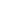 за зимна/лятна/поправителна сесия на уч.2022/2023г.Учебна дисциплинаДатаПреподавателАудиторияЧасПриложна органична химия30.01проф. Петров130A10ч.Приложна квантова химия26.01проф. Вайсилов/проф.Петков50610ч.Избираем курс:Оптични материали03.02проф. Гуцов54210ч.Съвременни аналитични лаборатории и акредитации23.01гл.ас. д-р. Войславов50610ч.Научноизследователска практика07.02доц. Николова30610ч.